Cjenik br. 60005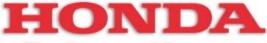 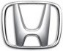 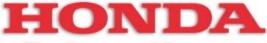 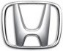 4.10.2017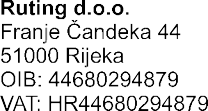 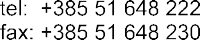 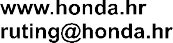 MarkaTipVarijantaTrgovački nazivVrsta gorivaRadni obuja mmotoraVrsta mjenjačaSnaga motora (kW)Prosječna emisija ugljičnogdioksidaRazina Emisija ispušnihplinovaBroj vrataProdajna cijena (MPC s carinom i PDV-om bezposebnog poreza)Datum primjene prodajne cijene(cm3)(CO2) (g/km)HONDACivic1.5 VTEC TURBO ComfortCIVIC 2SV 1.5 COMFORT 4VBenzin1498Manualni134130Euro 64164.250,0027.04.2017HONDACivic1.5 VTEC TURBO Elegance 4VCIVIC 2SV 1.5 ELEGANCE 4VBenzin1498Manualni134131Euro 64177.278,8527.04.2017HONDACivic1.5 VTEC TURBO Elegance NAVI 4VCIVIC 2SV 1.5 ELEGANCE NAVI 4VBenzin1498Manualni134131Euro 64184.009,6227.04.2017HONDACivic1,5 VTEC TURBO Executive 4VCIVIC 2SV 1.5 EXECUTIVE 4VBenzin1498Manualni134131Euro 64206.952,8327.04.2017HONDACivic1.5 VTEC TURBO Comfort CVT 4VCIVIC 2SV 1.5 COMFORT CVT 4VBenzin1498Automatski134131Euro 64186.509,6227.04.2017HONDACivic1.5 VTEC TURBO Elegance NAVI CVT 4VCIVIC 2SV 1.5 ELEGANCE NAVI CVT 4VBenzin1498Automatski134132Euro 64195.980,7827.04.2017HONDACivic1.5 VTEC TURBO Executive CVT 4VCIVIC 2SV 1.5 EXECUTIVE CVT 4VBenzin1498Automatski134132Euro 64217.000,0027.04.2017HONDACivic2.0 i-VTEC Type R GTCIVIC 2KR 2,0T i-VTEC TYPE-R GTBenzin1996Manualni228170Euro 65309.596,7816.09.2015HONDACivic Tourer1.6 i-DTEC ComfortCIVIC 2KW TOURER 1,6 i-DTEC COMFORT E6Dizel1597Manualni8899Euro 65187.000,005.01.2017HONDACivic Tourer1.6 i-DTEC EleganceCIVIC 2KW TOURER 1,6 i-DTEC ELEGANCE E6Dizel1597Manualni88103Euro 65195.000,005.01.2017HONDACivic Tourer1.6 i-DTEC SportCIVIC 2KW TOURER 1,6 i-DTEC SPORT E6Dizel1597Manualni88103Euor 65215.792,4527.04.2017HONDACivic Tourer1.6 i-DTEC Lifestyle NAVI ADASCIVIC 2KW TOURER 1,6 i-DTEC LIFESTYLE NAVI ADAS E6Dizel1597Manualni88103Euro 65221.000,005.01.2017HONDACivic1.0 VTEC TURBO Comfort 5VCIVIC 2SV 1.0 COMFORT 5VBenzin988Manualni95110Euro 65138.794,1227.04.2017HONDACivic1.0 VTEC TURBO Elegance 5VCIVIC 2SV 1.0 ELEGANCE 5VBenzin988Manualni95117Euro 65155.600,9627.04.2017HONDACivic1.0 VTEC TURBO Elegance NAVI 5VCIVIC 2SV 1.0 ELEGANCE NAVI 5VBenzin988Manualni95117Euro 65160.216,3527.04.2017HONDACivic1.0 VTEC TURBO Executive 5VCIVIC 2SV 1.0 EXECUTIVE 5VBenzin988Manualni95117Euro 65181.466,3527.04.2017HONDACivic1.0 VTEC TURBO Executive Premium 5VCIVIC 2SV 1.0 EXECUTIVE PREMIUM 5VBenzin988Manualni95117Euro 65189.158,6527.04.2017HONDACivic1.0 VTEC TURBO Elegance NAVI CVT 5VCIVIC 2SV 1.0 ELEGANCE NAVI CVT 5VBenzin988Automatski95114Euro 65174.067,3127.04.2017HONDACivic1.0 VTEC TURBO Executive NAVI 5VCIVIC 2SV 1.0 EXECUTIVE NAVI CVT 5VBenzin988Automatski95114Euro 65192.432,6927.04.2017HONDACivic1.0 VTEC TURBO Executive Premium CVT 5VCIVIC 2SV 1.0 EXECUTIVE PREMIUM CVT 5VBenzin988Automatski95114Euro 65200.028,3027.04.2017HONDACivic1.5 VTEC TURBO Sport 5VCIVIC 2SV 1.5 SPORT 5VBenzin1498Manualni134133Euro 65168.682,6927.04.2017HONDACivic1.5 VTEC TURBO Sport Plus 5VCIVIC 2SV 1.5 SPORT PLUS 5VBenzin1498Manualni134133Euro 65182.144,2327.04.2017HONDACivic1.5 VTEC TURBO Prestige 5VCIVIC 2SV 1.5 PRESTIGE 5VBenzin1498Manualni134133Euro 65189.163,4627.04.2017HONDACivic1.5 VTEC TURBO Sport CVT 5VCIVIC 2SV 1.5 SPORT CVT 5VBenzin1498Automatski134139Euro 65179.932,6927.04.2017HONDACivic1.5 VTEC TURBO Sport Plus CVT 5VCIVIC 2SV 1.5 SPORT PLUS CVT 5VBenzin1498Automatski134139Euro 65192.913,4627.04.2017HONDACivic1.5 VTEC TURBO Prestige CVT 5VCIVIC 2SV 1.5 PRESTIGE CVT 5VBenzin1498Automatski134139Euro 65195.990,3827.04.2017HONDAJazz1.3 i-VTEC TrendJazz 1,3 TrendBenzin1318Manualni75116Euro 65119.038,1016.09.2015HONDAJazz1,3 i-VTEC ComfortJazz 1,3 COMFORTBenzin1318Manualni75116Euro 65139.871,4316.09.2015HONDAJazz1,3 i-VTEC EleganceJazz 1,3 ELEGANCEBenzin1318Manualni75120Euro 65151.392,5216.09.2015HONDAJazz1,3 i-VTEC EleganceJazz 1,3 ELEGANCE NAVIBenzin1318Manualni75120Euro 65157.000,0016.09.2015HONDAJazz1.3 i-VTEC Comfort CVTJazz 1,3 COMFORT ATBenzin1318Automatski75111Euro 65144.466,6728.10.2015HONDAJazz1.3 i-VTEC Elegance CVTJazz 1,3 ELEGANCE ATBenzin1318Automatski75114Euro 65157.654,2128.10.2015HONDANSX3,5 HybridNSX 3.5 HybridBenzin3493Automatski427228Euro 621.240.000,003.10.2017HONDACR-V2,0 i-VTEC 2WD ComfortCR-V 2,0 2WD COMFORTBenzin1997Manualni114168Euro 65187.333,3321.04.2015HONDACR-V2,0 i-VTEC 4WD ComfortCR-V 2,0 4WD COMFORTBenzin1997Manualni114173Euro 65203.000,0021.04.2015HONDACR-V2.0 i-VTEC 4WD EleganceCR-V 2,0 4WD ELEGANCEBenzin1997Manualni114173Euro 65210.647,5521.04.2015HONDACR-V2.0 i-VTEC 2WD EleganceCR-V 2,0 2WD ELEGANCEBenzin1997Manualni114168Euro 65194.916,6721.04.2015HONDACR-V2,0 i-VTEC 4WD Lifestyle NAVICR-V 2,0 4WD LIFESTYLE NAVIBenzin1997Manualni114177Euro 65235.237,7112.07.2016MarkaTipVarijantaTrgovački nazivVrsta gorivaRadni obuja mmotoraVrsta mjenjačaSnaga motora (kW)Prosječna emisija ugljičnogdioksidaRazina Emisija ispušnihplinovaBroj vrataProdajna cijena (MPC s carinom i PDV-om bezposebnog poreza)Datum primjene prodajne cijene(cm3)(CO2) (g/km)HONDACR-V2,0 i-VTEC 4WD Executive NAVICR-V 2,0 4WD EXECUTIVE NAVIBenzin1997Manualni114177Euro 65244.991,8021.04.2015HONDACR-V2,0 i-VTEC 4WD Lifestyle NAVI ATCR-V 2,0 4WD LIFESTYLE NAVI ATBenzin1997Automatski114179Euro 65250.018,7027.04.2017HONDACR-V2,0 i-VTEC 4WD Executive NAVI ATCR-V 2,0 4WD EXECUTIVE NAVI ATBenzin1997Automatski114179Euro 65262.601,6321.04.2015HONDACR-V1,6 i-DTEC 2WD Lifestyle NAVICR-V 1,6 i-DTEC 2WD LIFESTYLE NAVIDizel1597Manualni88119Euro 65260.900,0021.04.2015HONDACR-V1,6 i-DTEC 2WD ComfortCR-V 1,6 i-DTEC 2WD COMFORTDizel1597Manualni88115Euro 65220.000,0021.04.2015HONDACR-V1,6 i-DTEC 2WD EleganceCR-V 1,6 i-DTEC 2WD ELEGANCEDizel1597Manualni88115Euro 65232.100,9221.04.2015HONDACR-V1,6 i-DTEC 4WD EleganceCR-V 1,6 i-DTEC 4WD ELEGANCEDizel1597Manualni118129Euro 65252.203,5421.04.2015HONDACR-V1,6 i-DTEC 4WD Lifestyle NAVICR-V 1,6 i-DTEC 4WD LIFESTYLE NAVIDizel1597Manualni118133Euro 65277.683,7721.04.2015HONDACR-V1,6 i-DTEC 4WD Executive NAVICR-V 1,6 i-DTEC 4WD EXECUTIVE NAVIDizel1597Manualni118133Euro 65294.863,2521.04.2015HONDACR-V1.6 4WD i-DTEC Executive NAVI SENSINGCR-V 1,6 i-DTEC 4WD EXECUTIVE NAVI SENSINGDizel1597Manualni118133Euro 65311.855,9428.10.2015HONDACR-V1.6 i-DTEC 4WD Elegance 9ATCR-V 1,6 i-DTEC 4WD ELEGANCE 9ATDizel1597Automatski118134Euro 65270.931,633.09.2015HONDACR-V1,6 i-DTEC 4WD Elegance NAVI 9ATCR-V 1,6 i-DTEC 4WD ELEGANCE NAVI 9ATDizel1597Automatski118134Euro 65282.911,2227.04.2017HONDACR-V1.6 i-DTEC 4WD Lifestyle NAVI 9ATCR-V 1,6 i-DTEC 4WD LIFESTYLE NAVI 9ATDizel1597Automatski118139Euro 65290.461,543.09.2015HONDACR-V1.6 i-DTEC 4WD Executive NAVI 9ATCR-V 1,6 i-DTEC 4WD EXECUTIVE NAVI 9ATDizel1597Automatski118139Euro 65315.245,763.09.2015HONDACR-V1.6 i-DTEC 4WD Executive NAVI SENSING 9ATCR-V 1,6 i-DTEC 4WD EXECUTIVE NAVI SENSING 9ATDizel1597Automatski118139Euro 65330.500,003.09.2015HONDAHR-V1.5 i-VTEC ComfortHR-V 1,5 COMFORTBenzin1498Manualni96130Euro 65170.900,0016.09.2015HONDAHR-V1.5 i-VTEC EleganceHR-V 1,5 ELEGANCE ADASBenzin1498Manualni96130Euro 65181.627,2728.10.2015HONDAHR-V1.5 i-VTEC Executive NAVIHR-V 1,5 EXECUTIVE NAVI ADASBenzin1498Manualni96134Euro 65206.543,1028.10.2015HONDAHR-V1.5 i-VTEC Elegance CVTHR-V 1,5 ELEGANCE ADAS CVTBenzin1498Automatski96120Euro 65196.065,4228.10.2015HONDAHR-V1.5 i-VTEC Executive NAVI CVTHR-V 1,5 EXECUTIVE NAVI ADAS CVTBenzin1498Automatski96125Euro 65222.848,2128.10.2015HONDAHR-V1.6 i-DTEC ComfortHR-V 1,6 i-DTEC COMFORTDizel1597Manualni88104Euro 65188.575,4728.10.2015HONDAHR-V1.6 i-DTEC EleganceHR-V 1,6 i-DTEC ELEGANCE ADASDizel1597Manualni88104Euro 65201.009,8528.10.2015HONDAHR-V1.6 i-DTEC Elegance NAVIHR-V 1,6 i-DTEC ELEGANCE NAVI ADASDizel1597Manualni88104Euro 65208.509,2628.10.2015HONDAHR-V1.6 i-DTEC Executive NAVIHR-V 1,6 i-DTEC EXECUTIVE NAVI ADASDizel1597Manualni88108Euro 65228.601,8528.10.2015